Книжная выставка в пришкольном летнем лагере Аграмаковской ООШ.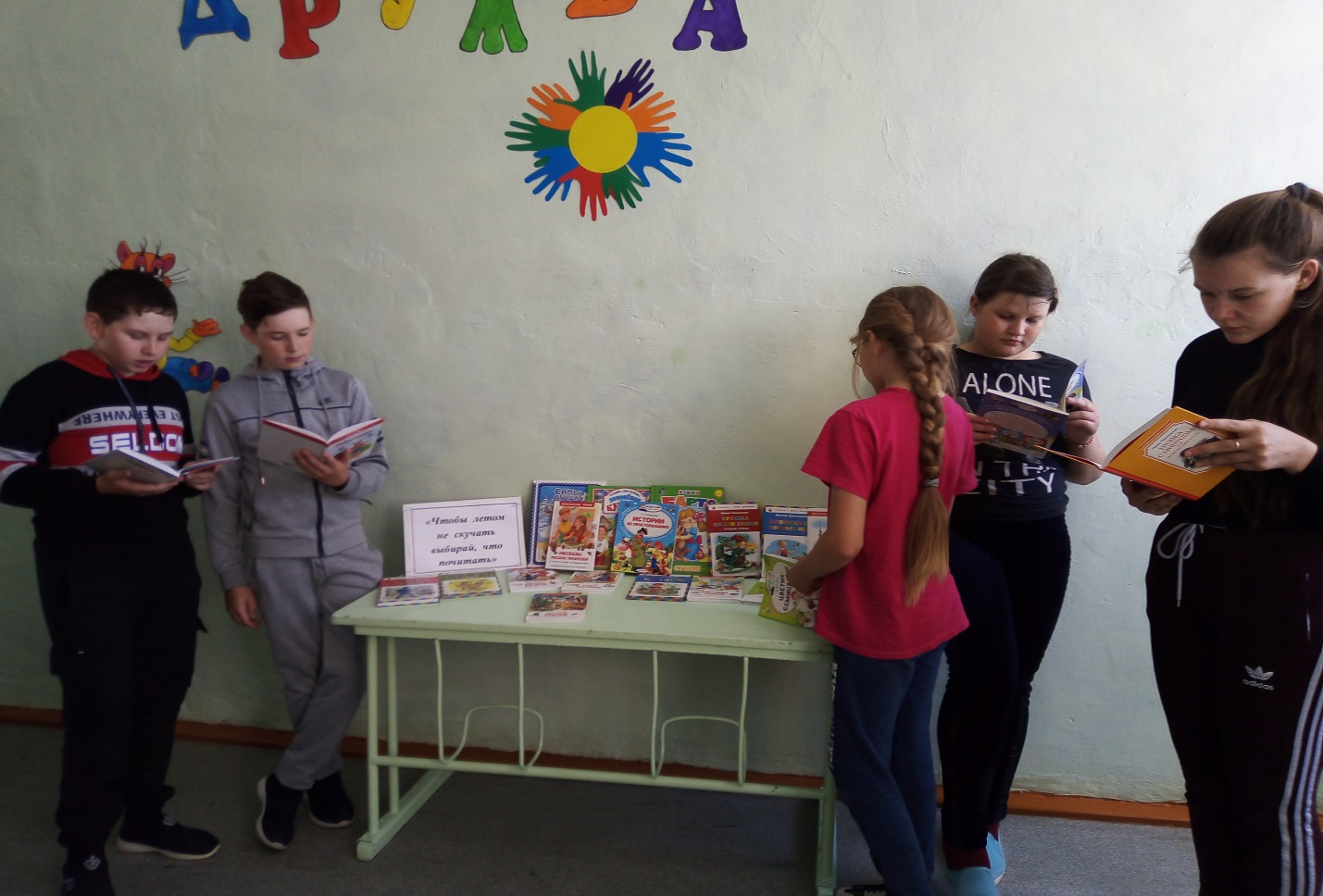 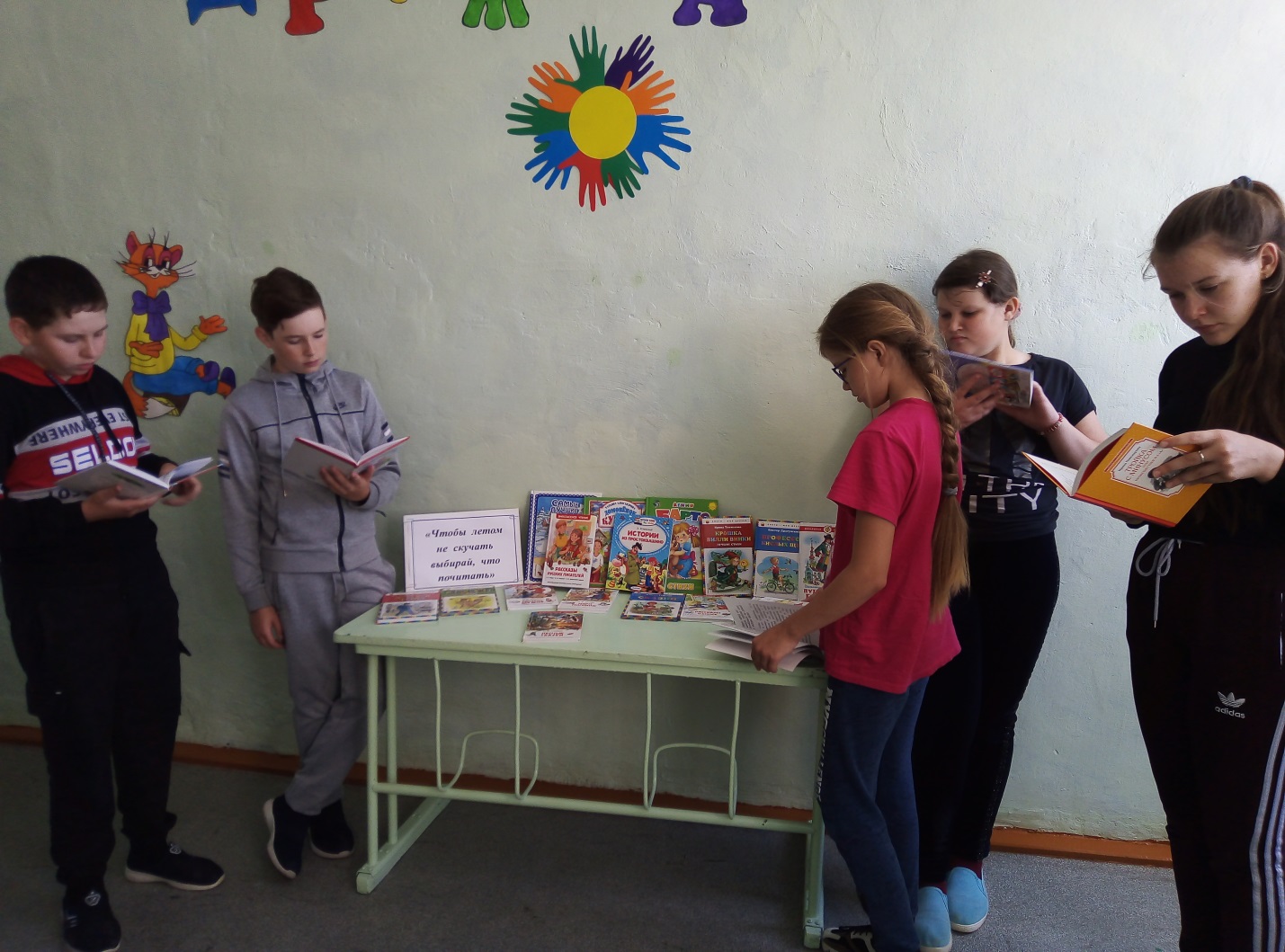 